First Grade Homework!             	Week of December 17, 2018*Holiday Show is December 21st **Early dismissal 1 pm December 21st Fundations Words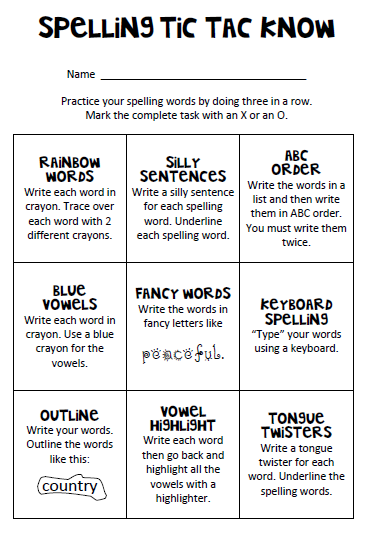 1. be2. me                                    3.  luck4. sock5.  wish	6.  math7.   dock8.  such9.  dish10.  bath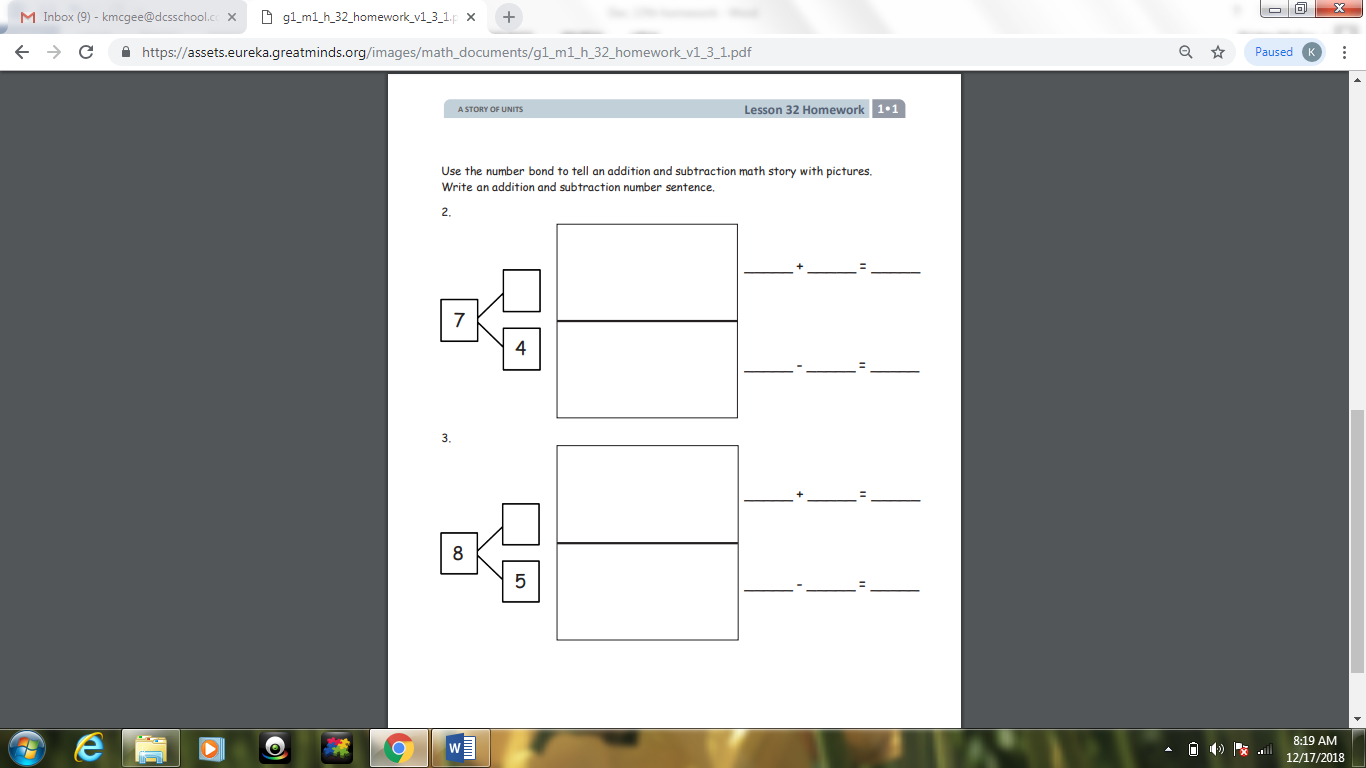 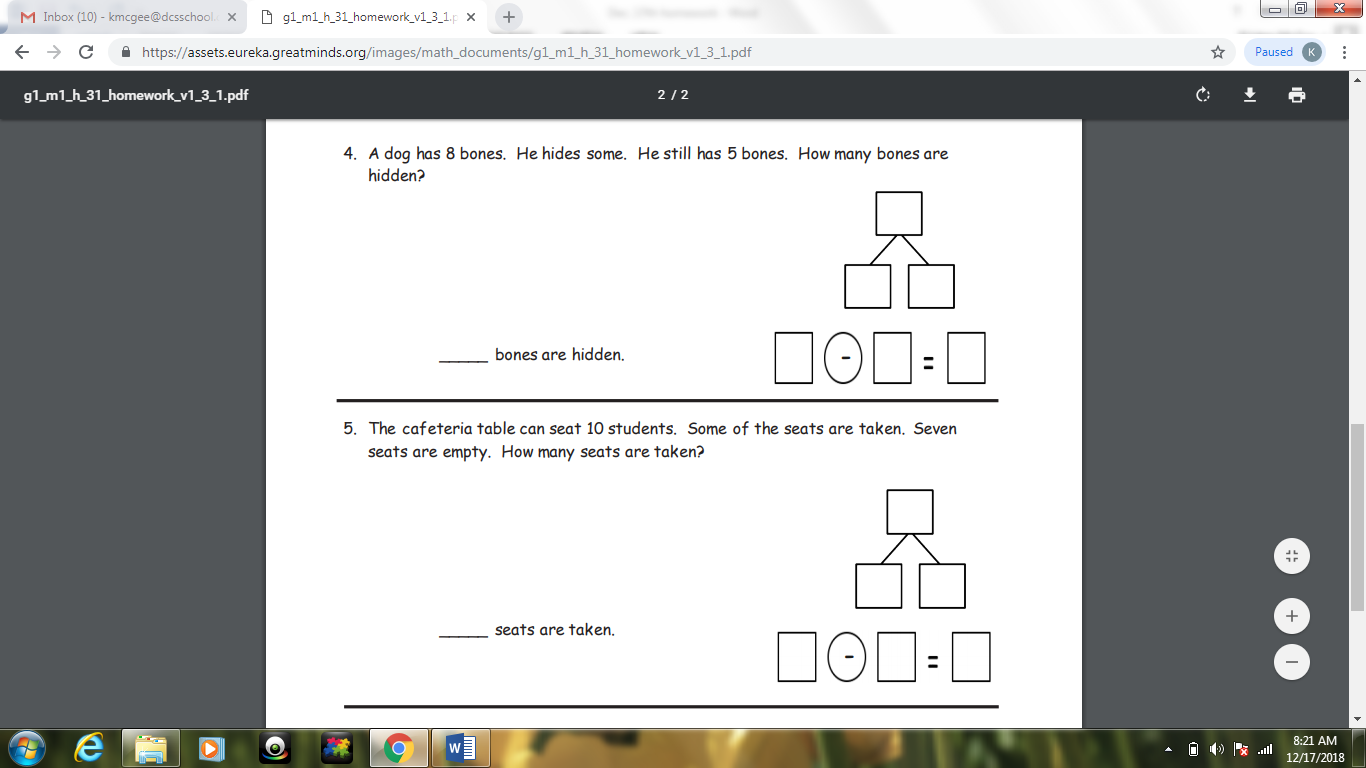 MondayTuesdayWednesdayThursdayFridayFundationsPlease practice your Fundations words by completing three different activities in a row by Friday in your Fundations homework book.  The menu can be found on the back of the homework sheet.  Three in a row can be vertical, horizontal or diagonal.  Please practice your Fundations words by completing three different activities in a row by Friday in your Fundations homework book.  The menu can be found on the back of the homework sheet.  Three in a row can be vertical, horizontal or diagonal.  Please practice your Fundations words by completing three different activities in a row by Friday in your Fundations homework book.  The menu can be found on the back of the homework sheet.  Three in a row can be vertical, horizontal or diagonal.  Please practice your Fundations words by completing three different activities in a row by Friday in your Fundations homework book.  The menu can be found on the back of the homework sheet.  Three in a row can be vertical, horizontal or diagonal.  MathComplete your exit ticket that is attached.Complete your exit ticket that is attached.Complete your exit ticket that is attached.Complete your exit ticket that is attached.ReadingRead for 15 minutes.What did you read?__________________Read for 15 minutes.What did you read?__________________Read for 15 minutes.What did you read?__________________Read for 15 minutes.What did you read?__________________How was my day?Parent signature requiredon line providedPink             	PurpleBlue             	GreenYellow         	OrangeRed__________________Pink             	PurpleBlue             	GreenYellow         	OrangeRed__________________Pink             	PurpleBlue             	GreenYellow         	OrangeRed__________________Pink             	PurpleBlue             	GreenYellow         	OrangeRed__________________Pink             	PurpleBlue             	GreenYellow         	OrangeRed__________________